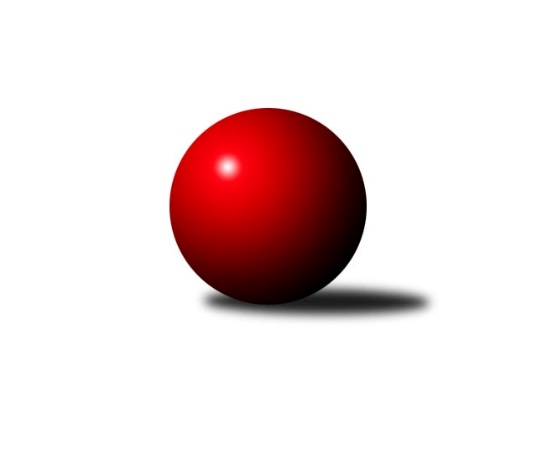 Č.2Ročník 2014/2015	16.10.2014Nejlepšího výkonu v tomto kole: 2373 dosáhlo družstvo: TJ Unie Hlubina˝D˝Okresní přebor Ostrava 2014/2015Výsledky 2. kolaSouhrnný přehled výsledků:TJ Unie Hlubina˝D˝	- TJ Unie Hlubina E	5:3	2373:2349	6.0:6.0	13.10.TJ Sokol Bohumín E	- SKK Ostrava C	5:3	2323:2293	7.5:4.5	14.10.SKK Ostrava˝D˝	- TJ Michalkovice B	6:2	2319:2163	7.0:5.0	15.10.TJ VOKD Poruba C	- TJ Sokol Bohumín D	3:5	2177:2288	5.5:6.5	15.10.TJ Sokol Bohumín F	- TJ Unie Hlubina C	3:5	2225:2332	5.0:7.0	16.10.Tabulka družstev:	1.	TJ Sokol Bohumín D	2	2	0	0	11.0 : 5.0 	14.5 : 9.5 	 2331	4	2.	TJ Unie Hlubina˝D˝	2	2	0	0	9.5 : 6.5 	11.5 : 12.5 	 2381	4	3.	TJ VOKD Poruba C	2	1	0	1	9.0 : 7.0 	12.5 : 11.5 	 2220	2	4.	SKK Ostrava C	2	1	0	1	9.0 : 7.0 	11.0 : 13.0 	 2313	2	5.	TJ Unie Hlubina C	2	1	0	1	8.5 : 7.5 	13.5 : 10.5 	 2353	2	6.	TJ Sokol Bohumín E	2	1	0	1	8.0 : 8.0 	13.0 : 11.0 	 2321	2	7.	TJ Unie Hlubina E	2	1	0	1	8.0 : 8.0 	12.5 : 11.5 	 2334	2	8.	SKK Ostrava˝D˝	2	1	0	1	8.0 : 8.0 	12.0 : 12.0 	 2273	2	9.	TJ Sokol Bohumín F	2	0	0	2	5.0 : 11.0 	9.0 : 15.0 	 2210	0	10.	TJ Michalkovice B	2	0	0	2	4.0 : 12.0 	10.5 : 13.5 	 2241	0Podrobné výsledky kola:	 TJ Unie Hlubina˝D˝	2373	5:3	2349	TJ Unie Hlubina E	Jaroslav Kecskés	 	 194 	 198 		392 	 1:1 	 393 	 	191 	 202		Jiří Štroch	Monika Slovíková	 	 196 	 176 		372 	 1:1 	 386 	 	185 	 201		Veronika Rybářová	Koloman Bagi	 	 200 	 233 		433 	 2:0 	 387 	 	189 	 198		Libor Mendlík	Jiří Preksta	 	 206 	 194 		400 	 1:1 	 396 	 	196 	 200		Daniel Herák	František Sedláček	 	 190 	 205 		395 	 1:1 	 372 	 	203 	 169		Michal Brablec	František Tříska	 	 195 	 186 		381 	 0:2 	 415 	 	222 	 193		Jiří Břeskarozhodčí: Nejlepší výkon utkání: 433 - Koloman Bagi	 TJ Sokol Bohumín E	2323	5:3	2293	SKK Ostrava C	Vojtěch Zaškolný	 	 206 	 184 		390 	 2:0 	 346 	 	192 	 154		Miroslav Futerko	Kateřina Honlová	 	 189 	 218 		407 	 1:1 	 411 	 	212 	 199		Miroslav Heczko	Jan Kohutek	 	 181 	 203 		384 	 1:1 	 377 	 	183 	 194		Miroslav Futerko ml.	Martin Ševčík	 	 206 	 201 		407 	 2:0 	 369 	 	192 	 177		Oldřich Stolařík	František Modlitba	 	 191 	 187 		378 	 0.5:1.5 	 387 	 	200 	 187		Tomáš Kubát	Miroslava Ševčíková	 	 212 	 145 		357 	 1:1 	 403 	 	191 	 212		Michal Blinkarozhodčí: Nejlepší výkon utkání: 411 - Miroslav Heczko	 SKK Ostrava˝D˝	2319	6:2	2163	TJ Michalkovice B	Jiří Koloděj	 	 198 	 210 		408 	 2:0 	 361 	 	161 	 200		Petr Jurášek	Bohumil Klimša	 	 174 	 166 		340 	 0:2 	 383 	 	195 	 188		Jan Zych	Jaroslav Čapek	 	 163 	 196 		359 	 0:2 	 380 	 	182 	 198		Martin Ščerba	Pavel Kubina	 	 190 	 193 		383 	 2:0 	 372 	 	186 	 186		Oldřich Bidrman	Miroslav Koloděj	 	 231 	 212 		443 	 2:0 	 306 	 	149 	 157		Michal Borák	Petr Šebestík	 	 201 	 185 		386 	 1:1 	 361 	 	169 	 192		Josef Paulusrozhodčí: Nejlepší výkon utkání: 443 - Miroslav Koloděj	 TJ VOKD Poruba C	2177	3:5	2288	TJ Sokol Bohumín D	Helena Hýžová	 	 205 	 187 		392 	 1.5:0.5 	 381 	 	205 	 176		Miroslav Paloc	Radim Bezruč	 	 159 	 183 		342 	 0:2 	 420 	 	205 	 215		René Světlík	František Hájek	 	 184 	 190 		374 	 2:0 	 365 	 	180 	 185		Karol Nitka	Zdeněk Daněk *1	 	 172 	 157 		329 	 0:2 	 391 	 	187 	 204		Hana Zaškolná	Vladimír Rada	 	 141 	 176 		317 	 0:2 	 390 	 	183 	 207		Václav Kladiva	Zdeněk Hebda	 	 205 	 218 		423 	 2:0 	 341 	 	177 	 164		Markéta Kohutkovározhodčí: střídání: *1 od 51. hodu Emilie DeigruberováNejlepší výkon utkání: 423 - Zdeněk Hebda	 TJ Sokol Bohumín F	2225	3:5	2332	TJ Unie Hlubina C	Pavlína Křenková	 	 172 	 177 		349 	 0:2 	 381 	 	177 	 204		Radmila Pastvová	Radek Richter	 	 168 	 160 		328 	 0:2 	 430 	 	214 	 216		Stanislav Navalaný	Petr Lembard	 	 184 	 195 		379 	 0:2 	 386 	 	188 	 198		Karel Kudela	Stanislav Sliwka	 	 204 	 199 		403 	 1:1 	 397 	 	184 	 213		Rudolf Riezner	Günter Cviner	 	 206 	 200 		406 	 2:0 	 383 	 	197 	 186		Lenka Raabová	Vladimír Sládek	 	 183 	 177 		360 	 2:0 	 355 	 	180 	 175		Michaela Černározhodčí: Nejlepší výkon utkání: 430 - Stanislav NavalanýPořadí jednotlivců:	jméno hráče	družstvo	celkem	plné	dorážka	chyby	poměr kuž.	Maximum	1.	Koloman Bagi 	TJ Unie Hlubina˝D˝	433.00	290.0	143.0	7.0	1/1	(433)	2.	Zdeněk Hebda 	TJ VOKD Poruba C	421.50	287.5	134.0	7.0	1/1	(423)	3.	Jiří Břeska 	TJ Unie Hlubina E	421.00	281.5	139.5	4.0	1/1	(427)	4.	Miroslav Koloděj 	SKK Ostrava˝D˝	412.50	279.0	133.5	6.0	2/2	(443)	5.	Jiří Koloděj 	SKK Ostrava˝D˝	412.00	283.0	129.0	7.5	2/2	(416)	6.	Lucie Maláková 	TJ Unie Hlubina E	411.00	287.0	124.0	9.0	1/1	(411)	7.	Stanislav Navalaný 	TJ Unie Hlubina C	410.50	277.5	133.0	4.5	2/2	(430)	8.	Jaroslav Kecskés 	TJ Unie Hlubina˝D˝	410.50	292.0	118.5	8.5	1/1	(429)	9.	Hana Zaškolná 	TJ Sokol Bohumín D	408.00	280.5	127.5	9.0	2/2	(425)	10.	František Tříska 	TJ Unie Hlubina˝D˝	407.00	284.5	122.5	10.0	1/1	(433)	11.	Rudolf Riezner 	TJ Unie Hlubina C	407.00	291.0	116.0	7.5	2/2	(417)	12.	Michal Blinka 	SKK Ostrava C	405.50	271.5	134.0	6.5	2/2	(408)	13.	Radek Říman 	TJ Michalkovice B	405.00	275.0	130.0	10.0	1/1	(405)	14.	René Světlík 	TJ Sokol Bohumín D	404.50	274.5	130.0	4.5	2/2	(420)	15.	Karel Kudela 	TJ Unie Hlubina C	403.50	294.5	109.0	11.5	2/2	(421)	16.	Günter Cviner 	TJ Sokol Bohumín F	403.50	299.0	104.5	11.5	1/1	(406)	17.	Martin Ševčík 	TJ Sokol Bohumín E	402.50	281.0	121.5	10.5	2/2	(407)	18.	Jiří Preksta 	TJ Unie Hlubina˝D˝	400.00	278.0	122.0	11.0	1/1	(400)	19.	Miroslav Paloc 	TJ Sokol Bohumín D	398.50	281.5	117.0	8.5	2/2	(416)	20.	Miroslav Heczko 	SKK Ostrava C	397.50	282.0	115.5	11.0	2/2	(411)	21.	Helena Hýžová 	TJ VOKD Poruba C	397.00	276.5	120.5	11.0	1/1	(402)	22.	Oldřich Bidrman 	TJ Michalkovice B	396.00	279.0	117.0	9.5	1/1	(420)	23.	Karol Nitka 	TJ Sokol Bohumín D	395.00	272.0	123.0	8.0	2/2	(425)	24.	Stanislav Sliwka 	TJ Sokol Bohumín F	395.00	289.5	105.5	8.5	1/1	(403)	25.	Jiří Štroch 	TJ Unie Hlubina E	391.00	286.5	104.5	9.5	1/1	(393)	26.	Libor Pšenica 	TJ Unie Hlubina˝D˝	391.00	295.0	96.0	13.0	1/1	(391)	27.	František Sedláček 	TJ Unie Hlubina˝D˝	390.50	284.0	106.5	8.5	1/1	(395)	28.	Jan Kohutek 	TJ Sokol Bohumín E	390.50	290.0	100.5	15.0	2/2	(397)	29.	Daniel Herák 	TJ Unie Hlubina E	387.00	266.5	120.5	13.0	1/1	(396)	30.	Libor Mendlík 	TJ Unie Hlubina E	387.00	283.0	104.0	12.0	1/1	(387)	31.	Kateřina Honlová 	TJ Sokol Bohumín E	387.00	286.0	101.0	7.5	2/2	(407)	32.	Ladislav Míka 	TJ VOKD Poruba C	381.00	260.0	121.0	8.0	1/1	(381)	33.	Jan Zych 	TJ Michalkovice B	376.50	261.0	115.5	6.5	1/1	(383)	34.	Petr Jurášek 	TJ Michalkovice B	376.00	258.0	118.0	8.5	1/1	(391)	35.	Monika Slovíková 	TJ Unie Hlubina˝D˝	376.00	262.5	113.5	7.5	1/1	(380)	36.	Miroslav Futerko ml. 	SKK Ostrava C	374.50	258.0	116.5	11.5	2/2	(377)	37.	František Modlitba 	TJ Sokol Bohumín E	374.50	278.5	96.0	13.5	2/2	(378)	38.	Miroslava Ševčíková 	TJ Sokol Bohumín E	374.00	282.0	92.0	14.0	2/2	(391)	39.	Petr Lembard 	TJ Sokol Bohumín F	373.00	278.5	94.5	15.0	1/1	(379)	40.	Jaroslav Čapek 	SKK Ostrava˝D˝	372.50	254.5	118.0	10.0	2/2	(386)	41.	Veronika Rybářová 	TJ Unie Hlubina E	372.00	271.0	101.0	10.5	1/1	(386)	42.	Michal Brablec 	TJ Unie Hlubina E	372.00	274.0	98.0	9.0	1/1	(372)	43.	Martin Ščerba 	TJ Michalkovice B	371.50	262.5	109.0	10.0	1/1	(380)	44.	Miroslav Futerko 	SKK Ostrava C	370.50	279.5	91.0	11.0	2/2	(395)	45.	Alena Koběrová 	TJ Unie Hlubina˝D˝	370.00	268.0	102.0	14.0	1/1	(370)	46.	Tomáš Papala 	TJ Michalkovice B	370.00	271.0	99.0	11.0	1/1	(370)	47.	Petr Šebestík 	SKK Ostrava˝D˝	369.00	259.5	109.5	11.5	2/2	(386)	48.	Oldřich Stolařík 	SKK Ostrava C	369.00	264.5	104.5	11.0	2/2	(369)	49.	Pavel Kubina 	SKK Ostrava˝D˝	369.00	279.5	89.5	14.0	2/2	(383)	50.	Josef Paulus 	TJ Michalkovice B	361.00	250.0	111.0	11.0	1/1	(361)	51.	Vladimír Sládek 	TJ Sokol Bohumín F	360.00	256.0	104.0	15.0	1/1	(360)	52.	Ladislav Štafa 	TJ Sokol Bohumín F	358.00	272.0	86.0	15.0	1/1	(358)	53.	Janka Sliwková 	TJ Sokol Bohumín F	358.00	282.0	76.0	20.0	1/1	(358)	54.	Radim Bezruč 	TJ VOKD Poruba C	356.50	263.5	93.0	16.5	1/1	(371)	55.	Eva Michňová 	TJ Unie Hlubina E	356.00	255.0	101.0	11.0	1/1	(356)	56.	František Hájek 	TJ VOKD Poruba C	352.50	259.0	93.5	11.5	1/1	(374)	57.	Pavlína Křenková 	TJ Sokol Bohumín F	349.00	236.0	113.0	10.0	1/1	(349)	58.	Vladimír Rada 	TJ VOKD Poruba C	337.50	233.0	104.5	10.0	1/1	(358)	59.	Radek Richter 	TJ Sokol Bohumín F	326.00	243.5	82.5	17.5	1/1	(328)	60.	Michal Borák 	TJ Michalkovice B	306.00	236.0	70.0	21.0	1/1	(306)		Martin Futerko 	SKK Ostrava C	404.00	282.0	122.0	4.0	1/2	(404)		Radim Konečný 	TJ Unie Hlubina C	394.00	280.0	114.0	4.0	1/2	(394)		Andrea Rojová 	TJ Sokol Bohumín E	394.00	282.0	112.0	9.0	1/2	(394)		Bart Brettschneider 	TJ Unie Hlubina C	391.00	284.0	107.0	7.0	1/2	(391)		Vojtěch Zaškolný 	TJ Sokol Bohumín E	390.00	268.0	122.0	8.0	1/2	(390)		Václav Kladiva 	TJ Sokol Bohumín D	390.00	274.0	116.0	13.0	1/2	(390)		Tomáš Kubát 	SKK Ostrava C	387.00	274.0	113.0	9.0	1/2	(387)		Lenka Raabová 	TJ Unie Hlubina C	383.00	256.0	127.0	6.0	1/2	(383)		Radmila Pastvová 	TJ Unie Hlubina C	381.00	283.0	98.0	12.0	1/2	(381)		Vlastimil Pacut 	TJ Sokol Bohumín D	362.00	283.0	79.0	20.0	1/2	(362)		Josef Navalaný 	TJ Unie Hlubina C	359.00	282.0	77.0	15.0	1/2	(359)		Michaela Černá 	TJ Unie Hlubina C	355.00	258.0	97.0	12.0	1/2	(355)		Markéta Kohutková 	TJ Sokol Bohumín D	341.00	255.0	86.0	15.0	1/2	(341)		Bohumil Klimša 	SKK Ostrava˝D˝	340.00	262.0	78.0	16.0	1/2	(340)		René Svoboda 	SKK Ostrava˝D˝	336.00	233.0	103.0	13.0	1/2	(336)Sportovně technické informace:Starty náhradníků:registrační číslo	jméno a příjmení 	datum startu 	družstvo	číslo startu
Hráči dopsaní na soupisku:registrační číslo	jméno a příjmení 	datum startu 	družstvo	Program dalšího kola:3. kolo20.10.2014	po	17:00	TJ Unie Hlubina C - TJ VOKD Poruba C	20.10.2014	po	17:00	TJ Michalkovice B - TJ Sokol Bohumín E	21.10.2014	út	17:00	TJ Sokol Bohumín D - SKK Ostrava˝D˝	21.10.2014	út	17:00	TJ Unie Hlubina E - TJ Sokol Bohumín F	22.10.2014	st	17:00	SKK Ostrava C - TJ Unie Hlubina˝D˝	Nejlepší šestka kola - absolutněNejlepší šestka kola - absolutněNejlepší šestka kola - absolutněNejlepší šestka kola - absolutněNejlepší šestka kola - dle průměru kuželenNejlepší šestka kola - dle průměru kuželenNejlepší šestka kola - dle průměru kuželenNejlepší šestka kola - dle průměru kuželenNejlepší šestka kola - dle průměru kuželenPočetJménoNázev týmuVýkonPočetJménoNázev týmuPrůměr (%)Výkon1xMiroslav KolodějOstrava D4431xMiroslav KolodějOstrava D118.864431xKoloman BagiHlubina D4332xZdeněk HebdaVOKD C116.114231xStanislav NavalanýHlubina C4301xRené SvětlíkBohumín D115.284201xZdeněk HebdaVOKD C4231xStanislav NavalanýHlubina C110.984301xRené SvětlíkBohumín D4202xJiří KolodějOstrava D109.474082xJiří BřeskaHlubina E4151xKoloman BagiHlubina D108.98433